COMPTE RENDU DE LA REUNION CLUB DE LECTUREDu 5 avril 2024Rappel des dates de la saison :24 mai : livre à lire : La colère et l’envie de Alice Renard14 juin : La librairie ambulante de Christopher MorleyATTENTION : la date de la réunion de MAI a changé, nous nous retrouverons le 24 et le livre à lire aussi !Nous échangeons sur La vie heureuse de David Foenkinos.Retrouvailles de deux camarades de classe. Lui s’ennuie dans son travail. Il accepte de travailler pour elle au Ministère du Commerce Extérieur. A l’occasion d’un voyage en Corée, il expérimente une pratique, courante là-bas, une simulation de ses propres obsèques. Une expérience qui remet en cause toute sa vie.Livre intéressant, tout le monde a bien aimé. Ne pas manquer les commentaires « extérieurs » qui sont plein d’humour. Ecriture savoureuse. Roman agréable même si la fin peut être un peu décevante.Construction très originale. Récit qui ressemble à un conte. Questionnement sur le sens qu’on donne à la vie. Interpelant. Est-ce que la réussite professionnelle, c’est la vie ? Livre optimiste.BELLE LECTURE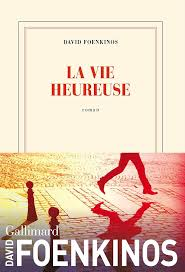 